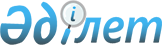 О реорганизации некоторых республиканских государственных казенных предприятий водных путей Комитета транспорта Министерства по инвестициям и развитию Республики Казахстан и внесении изменений и дополнения в постановление Правительства Республики Казахстан от 19 сентября 2014 года № 995 "Некоторые вопросы Министерства по инвестициям и развитию Республики Казахстан"Постановление Правительства Республики Казахстан от 28 ноября 2016 года № 744.
      В соответствии с подпунктом 4) статьи 11 Закона Республики Казахстан от 1 марта 2011 года "О государственном имуществе" Правительство Республики Казахстан ПОСТАНОВЛЯЕТ: 
      1. Реорганизовать республиканское государственное казенное предприятие "Иртышское предприятие водных путей" Комитета транспорта Министерства по инвестициям и развитию Республики Казахстан, республиканское государственное казенное предприятие "Атырауское предприятие водных путей" Комитета транспорта Министерства по инвестициям и развитию Республики Казахстан и республиканское государственное казенное предприятие "Илийское предприятие водных путей" Комитета транспорта Министерства по инвестициям и развитию Республики Казахстан путем их слияния в республиканское государственное казенное предприятие "Қазақстан су жолдары" (далее – предприятие) Комитета транспорта Министерства по инвестициям и развитию Республики Казахстан.
      2. Определить: 
      1) уполномоченным органом по руководству соответствующей отраслью (сферой) государственного управления в отношении предприятия Комитет транспорта Министерства по инвестициям и развитию Республики Казахстан;
      2) основным предметом деятельности предприятия осуществление производственной деятельности для надлежащего содержания и развития внутренних водных путей и судоходных гидротехнических сооружений (шлюзов) в целях обеспечения безопасного плавания судов в пределах обслуживаемых границ.
      3. Комитету транспорта Министерства по инвестициям и развитию Республики Казахстан в установленном законодательством Республики Казахстан порядке обеспечить:
      1) представление на утверждение в Комитет государственного имущества и приватизации Министерства финансов Республики Казахстан устава предприятия;
      2) государственную регистрацию предприятия в органах юстиции;
      3) принятие иных мер, вытекающих из настоящего постановления.
      4. Утратил силу постановлением Правительства РК от 29.12.2018 № 936.


      5. Настоящее постановление вводится в действие со дня его подписания. 
					© 2012. РГП на ПХВ «Институт законодательства и правовой информации Республики Казахстан» Министерства юстиции Республики Казахстан
				
Премьер-Министр
Республики Казахстан
Б. Сагинтаев